Little Lambs Mother’s Day Out Program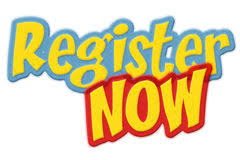 A Ministry of Liberty Baptist Church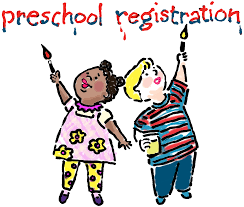 2022-2023Program Registrationis here!!!Beginning, January 4th, early enrollment will begin for familieswith children currently enrolled at Little Lambs MDO, their siblings, and members of Liberty Baptist Church. Early enrollment will continue throughout the month of January. On Monday, February 7th, enrollment will be available for children from the community at large on a first come basis. Limited space is available!! Register early to secure your child’s position!!Placement for children in Little Lambs MDO classes will bedetermined by their age on September 2nd of the current school year.The September 2nd date is the same date used in the Shelby CountySchool System and has been chosen for educational purposes.For example:  Your child must be three (3) years old on or beforeSeptember 2nd in order to enter the three-year-old program.A completed registration form must be turned in alongwith the Registration Fee BEFORE your child can be enrolled.Your child’s current year’s account MUST be up-to-date to enroll for the following year. The director or such person or persons designated by the director, shall review, approve or deny all applications for enrollment.Once your registration form and fee have been received, you will be notified if your registration process is complete and your child will have a position in our Fall classes. Children with possible or identified special needs shall be reviewedand admittance shall be based on our ability to meet the child’s needs.Registration FeesStudent currently enrolled in MDO:  $ 40.00New Students (includes siblings that are not currently enrolled):  $ 50.00Please note that registration fees are non-refundable and non-transferable.